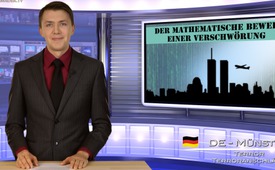 Der mathematische Beweis einer Verschwörung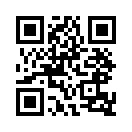 Eine stattliche Anzahl an Aufklärungsbewegungen haben seit 2001 stichhaltige Fakten zum Einsturz des World Trade Centers zusammengetragen, die die offizielle Version der US-amerikanischen Regierung klar widerlegen. Nun hat Torben Bund allerdings anhand einfacher mathematischer Berechnungen, die jeder Oberschüler durchführen kann, die offizielle Einsturztheorie stichhaltig widerlegt.Verehrte Zuschauer! Heutzutage kann man beobachten, dass 
wir nahezu bei jedem Ereignis auf der Welt fast ausschließlich ein und dieselbe Meinung durch die Massenmedien serviert bekommen. Gegenstimmen werden in den Medien kaum noch veröffentlicht, warum eigentlich?
Eine stattliche Anzahl an Aufklärungsbewegungen haben zum Beispiel seit 2001 stichhaltige Fakten zum Einsturz des World Trade Centers zusammengetragen, die die offizielle Version der US-amerikanischen
Regierung klar widerlegen. Diesen Beweisen hat sich die US-Regierung allerdings nie gestellt, sondern stattdessen die Aufklärer als „Verschwörungstheoretiker“ öffentlich diskreditiert und unglaubwürdig gemacht. Der Begriff wurde, begünstigt durch die Medien, dann zur „Totschlagkeule“, mit deren Hilfe man sich auch fortan aller kritischen
Gegendarstellungen entledigen konnte. Nun hat Torben Bund allerdings anhand einfacher mathematischer Berechnungen, die jeder Oberschüler
durchführen kann, die offizielle Einsturztheorie so stichhaltig widerlegt,
dass es sogar jeder Laie nachvollziehen kann. Die Berechnungen
werden zudem durch die Angaben der Erbauer der Zwillingstürme gestützt. Diese schließen nämlich die Möglichkeit eines Einsturzes durch eine Flugzeugkatastrophe kategorisch aus. Somit ist die vermeintliche
„Verschwörungstheorie“ zur unumstößlichen Verschwörungstatsache
geworden! Verehrte Zuschauer, wer ist daran interessiert die Gegenstimmen  der Öffentlichkeit vorzuhalten und sie als Verschwörungstheorien zu diskreditieren? Denn nur wenn das Volk Stimme & Gegenstimme hört, kann es sich mündig eine eigene fundierte Meinung bilden. Ist das vielleicht nicht gewollt? Mit dieser Frage verabschiede ich mich für heute von Ihnen und wünsche ihnen noch einen schönen Abend!von kw.Quellen:Raum & Zeit Nr. 185/2013: „9/11: Offizielle Einsturztheorie widerlegt“ |
http://www.zeitenschrift.com/news/wtc-durch-bomben-in-die-luft-gesprengt#.VMeczMm5hkg
http://www.kla.tv/5046Das könnte Sie auch interessieren:---Kla.TV – Die anderen Nachrichten ... frei – unabhängig – unzensiert ...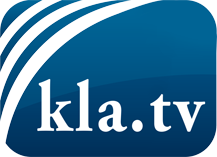 was die Medien nicht verschweigen sollten ...wenig Gehörtes vom Volk, für das Volk ...tägliche News ab 19:45 Uhr auf www.kla.tvDranbleiben lohnt sich!Kostenloses Abonnement mit wöchentlichen News per E-Mail erhalten Sie unter: www.kla.tv/aboSicherheitshinweis:Gegenstimmen werden leider immer weiter zensiert und unterdrückt. Solange wir nicht gemäß den Interessen und Ideologien der Systempresse berichten, müssen wir jederzeit damit rechnen, dass Vorwände gesucht werden, um Kla.TV zu sperren oder zu schaden.Vernetzen Sie sich darum heute noch internetunabhängig!
Klicken Sie hier: www.kla.tv/vernetzungLizenz:    Creative Commons-Lizenz mit Namensnennung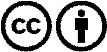 Verbreitung und Wiederaufbereitung ist mit Namensnennung erwünscht! Das Material darf jedoch nicht aus dem Kontext gerissen präsentiert werden. Mit öffentlichen Geldern (GEZ, Serafe, GIS, ...) finanzierte Institutionen ist die Verwendung ohne Rückfrage untersagt. Verstöße können strafrechtlich verfolgt werden.